Internát SŠ Vánoční večírekVe čtvrtek 15. 12. 2022 jsme si na chlapeckém internátu SŠ udělali vánoční večírek. K večeři jsme měli řízek s bramborovým salátem a slavnostní večer se nám moc vyvedl. Chlapecký internát SŠ přeje hezké Vánoce!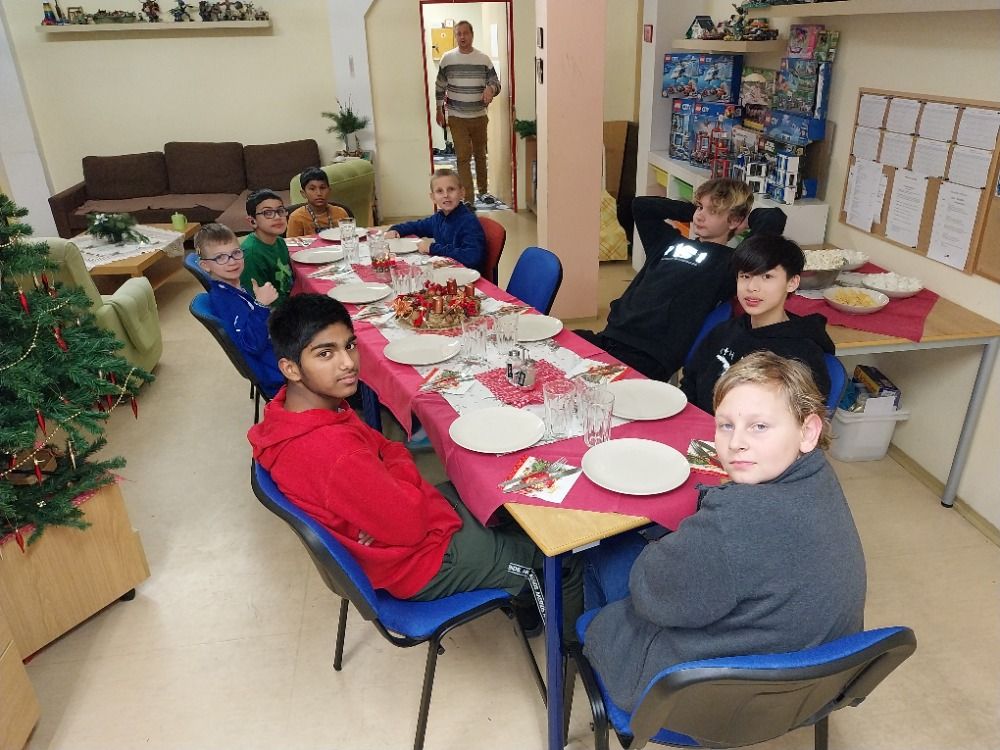 